RESOLUCIÓN NÚMERO  CIENTO CUARENTA Y OCHO, NÚMERO CORRELATIVO MIGOB-2017-0150. UNIDAD DE ACCESO A LA INFORMACIÓN DEL MINISTERIO DE GOBERNACIÓN Y DESARROLLO TERRITORIAL. San Salvador, a las trece horas con cincuenta minutos del día veinticinco de septiembre de dos mil diecisiete. CONSIDERANDO: I. Que habiéndose presentado solicitud a la  Unidad de Acceso a la Información  de esta Secretaria de Estado por: XXXXXXXXXXXXXX, el día 12 de septiembre del año 2017. En la cual requiere: “Estamos realizando una investigación de edificios históricos del país, específicamente de la Torre Gobernación. Quisiera que me brindara algún plano arquitectónico del edificio para incluirlo en nuestra investigación. Y si pudiera mencionar algunos aspectos tecnológicos del mismo.” II. Que la referida solicitud cumple con todos los requisitos establecidos en el artículo 66 de la Ley de Acceso a la Información Pública (LAIP) III. Conforme artículo 70 de la LAIP, se trasladó la solicitud a la Dirección de Infraestructura y Mantenimiento, remitiendo lo siguiente: “La entrega de planos del edificio es información reservada por el periodo de 7 años  y no se puede entregar la información solicitada”. IV. Que se verifico la declaración de información clasificada, Acuerdo del Ramo de Gobernación y Desarrollo Territorial Número Diecinueve del 15 de febrero de 2016, en el cual se manifiesta el índice de información clasificada como reservada, encontrándose en el ítem 16: “Todos los planos de construcción, infraestructura  y distribución de espacios de este Ministerio y todas sus dependencias”,  siendo conforme al Art. 19  letra “d” de  la Ley de Acceso a la Información Pública. Puede verificarse el mencionado índice en: http://publica.gobiernoabierto.gob.sv/institutions/ministerio-de-gobernacion-y-desarrollo territorial/information_standards/indice-de-informacion-reservada. POR TANTO, conforme a las razones expuestas y los Arts. 6, 18 y  86 inc. 3° de la Constitución de la Republica,  y los Arts. 2, 7, 9, 19, 50,  y 72 de la Ley de Acceso a la Información Pública, esta dependencia, RESUELVE: 1° Negar el acceso a la información con base a una clasificación de reserva preexistente. 2° se indica al solicitante que puede interponer recurso conforme al Art. 82 de la Ley de Acceso a la Información Pública. 3° Remítase la presente por medio señalado para tal efecto. NOTIFÍQUESE.JENNI VANESSA QUINTANILLA GARCÍAOFICIAL DE INFORMACIÓN AD-HONOREM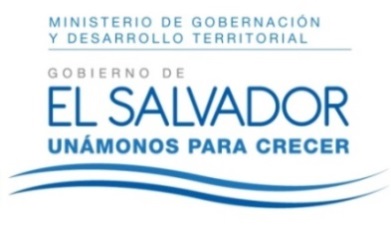 MINISTERIO DE GOBERNACIÓN Y DESARROLLO TERRITORIALREPÚBLICA DE EL SALVADOR, AMÉRICA CENTRALMINISTERIO DE GOBERNACIÓN Y DESARROLLO TERRITORIALREPÚBLICA DE EL SALVADOR, AMÉRICA CENTRALMINISTERIO DE GOBERNACIÓN Y DESARROLLO TERRITORIALREPÚBLICA DE EL SALVADOR, AMÉRICA CENTRAL